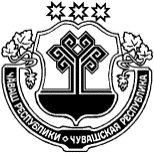 Собрание депутатов Чутеевского сельского поселения р е ш и л о:В решение Собрания депутатов Чутеевского сельского поселения от 24.12.2012 № 10/2 «Об утверждении правил землепользования и застройки в Чутеевском сельском поселении Янтиковского района Чувашской Республики» (далее – Правила) внести следующие изменения: в абзаце 5 части 3 статьи 25 после слов «разработки проектов планировки,» дополнить словами «в связи с принятием решения о комплексном развитии территории,»; в абзаце 1 части 1 статьи 37 после слов «является» дополнить словами «в том числе принятие решения о комплексном развитии территории и»; абзац 1 части 3 статьи 37 дополнить словами следующего содержания «, и иные органы, указанные в Градостроительном кодексе Российской Федерации.»;абзац 3 части 1 статьи 38 Правил изложить в следующей редакции: «Обращение регистрируется, и его копия не позднее следующего рабочего дня после поступления направляется председателю Комиссии по подготовке проекта правил землепользования и застройки. Председатель Комиссии с учетом рекомендаций, содержащихся в заключении комиссии, в течение двадцати пяти дней принимает решение о подготовке проекта о внесении изменения в правила землепользования и застройки или об отклонении предложения о внесении изменения в данные правила с указанием причин отклонения и направляет копию такого решения заявителям.»;часть 1 статьи 38 Правил дополнить новыми абзацами следующего содержания:     «В случае внесения изменений в правила землепользования и застройки в целях реализации решения о комплексном развитии территории, в том числе в соответствии с частью 5.2 статьи 30 Градостроительного кодекса, такие изменения должны быть внесены в срок не позднее чем девяносто дней со дня утверждения проекта планировки территории в целях ее комплексного развития.           В случае, если утверждение изменений в правила землепользования и застройки осуществляется Собранием депутатов Чутеевского сельского поселения, проект о внесении изменений в правила землепользования и застройки, направленный в Собрание депутатов Чутеевского сельского поселения, подлежит рассмотрению на заседании Собрания депутатов Чутеевского сельского поселения не позднее дня проведения заседания, следующего за ближайшим заседанием.».Настоящее решение вступает в силу после его официального опубликования (обнародования).Председатель Собрания депутатов Чутеевского сельского поселения                                        С.В. ЦырульниковаГлава Чутеевскогосельского поселения                                                              Д.В. БеловЧУВАШСКАЯ РЕСПУБЛИКАЯНТИКОВСКИЙ РАЙОН	СОБРАНИЕ ДЕПУТАТОВ ЧУТЕЕВСКОГО СЕЛЬСКОГО ПОСЕЛЕНИЯЧĂВАШ РЕСПУБЛИКИТĂВАЙ РАЙОНĚЧУВАШСКАЯ РЕСПУБЛИКАЯНТИКОВСКИЙ РАЙОН	СОБРАНИЕ ДЕПУТАТОВ ЧУТЕЕВСКОГО СЕЛЬСКОГО ПОСЕЛЕНИЯЧУТЕЙ ЯЛ ПОСЕЛЕНИЙĚН ДЕПУТАТСЕН ПУХĂВĚЙЫШĂНУ04 август 2021 ç.  17/1 №Чутей ялěРЕШЕНИЕ04 августа . №17/1 село ЧутеевоЧУТЕЙ ЯЛ ПОСЕЛЕНИЙĚН ДЕПУТАТСЕН ПУХĂВĚЙЫШĂНУ04 август 2021 ç.  17/1 №Чутей ялěО внесении изменений в Правила землепользования и застройки в Чутеевском сельском поселении Янтиковского района Чувашской Республики 